								Toruń,7 września 2023 roku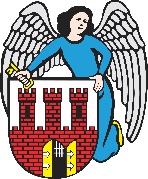     Radny Miasta Torunia        Piotr Lenkiewicz								Sz. Pan								Michał Zaleski								Prezydent Miasta ToruniaWNIOSEKPowołując się na § 18 Statutu Rady Miasta Torunia w nawiązaniu do § 36 ust. 4 Regulaminu Rady Miasta Torunia zwracam się do Pana Prezydenta z wnioskiem:- o przeprowadzenie prac porządkowych na placu zabaw przy ul. Szubińskiej (wymiana piasku w piaskownicy oraz montaż szczebli umożliwiających korzystanie ze zjeżdżalni)UZASADNIENIEInformację o konieczności podjęcia prac otrzymuję od mieszkańców, szczególnie rodziców, którzy regularnie wraz z dziećmi korzystają z tego miejsca. Prace, które należy wykonać polegają na:- uzupełnieniu pisaku (wymiana) w piaskownicy- montażu szczebli (stopni), które umożliwią bezproblemowe wchodzenie na zjeżdżalnie również małym dzieciom (obecnie pierwszy stopień znajduje się bardzo wysoko nad ziemią)- sprawdzenie wysokości karuzeli, która wydaje się być za wysoko nad ziemią co stanowi niebezpieczeństwo dla dzieciPrzedmiotowy plac jest jednym z nielicznych w części Szubińska/Glinki stąd konieczna jest dbałość o to miejsce.                                                                        /-/ Piotr Lenkiewicz										Radny Miasta Torunia